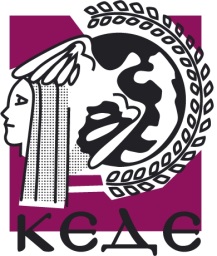 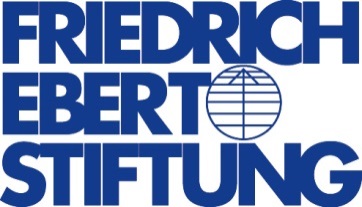 Το Κέντρο Έρευνας και Δράσης για την Ειρήνη (ΚΕΔΕ), σας προσκαλεί σε εκδήλωση στην οποία θα μιλήσουμε για το σχολείο που ονειρευόμαστε και τον τρόπο που αυτό θα μπορούσε να αγκαλιάσει τα ζητήματα της επίλυσης των συγκρούσεων και της διαφορετικότητας (ομοφοβία, σεξισμό, αναπηρία, πρόσφυγες, ακραίες ιδεολογίες). Θα παρουσιαστούν καλές πρακτικές από εκπαιδευτικούς που έχουν συμμετάσχει και εμπνευστεί από τα Προγράμματά μας: «Επικοινωνία Δίχως Βία για Σχολεία Δίχως Βία», «Καταπολεμώντας τον φασισμό μέσα μας και έξω από μας», «Εκπαιδεύοντας Εκπαιδευτές/τριες στην Αντιμετώπιση της Ενδοσχολικής Βίας» «Σχολική Διαμεσολάβηση» κ.ά. Παρασκευή 3 Μαρτίου 2017 και ώρες 17:00-21:30 στην Αίθουσα Εκδηλώσεων (Κέντρο Τύπου) της Γ. Γ. Ενημέρωσης και Επικοινωνίας
Φραγκούδη 11 & Αλεξάνδρου Πάντου,101 63 Αθήνα(δίπλα στο Πάντειο Πανεπιστήμιο, από Λεωφ. Συγγρού δεξιά στην Φραγκούδη & αριστερά στην Αλ. Πάντου)* Θα χορηγηθεί βεβαίωση συμμετοχής *17:00 – 17:15	Προσέλευση – Εγγραφή 17:15 -  18:00	 Καλωσόρισμα από μέρους του ΚΕΔΕ: «Το σχολείο που ονειρευόμαστε: ανοιχτή συζήτηση»Μαρία Ζάννη - Επιστημονική Υπεύθυνη του Προγράμματος «Επικοινωνία Δίχως Βία για Σχολεία Δίχως Βία», Κοινωνική Ανθρωπολόγος, Εγκληματολόγος, Ψυχοθεραπεύτρια18:00 – 18:20	Ομιλία εκπροσώπου Υπουργείου Παιδείας, Έρευνας και Θρησκευμάτων18:20 – 19:20	Καλές Πρακτικές – Καινοτόμες ΔράσειςΠεριγραφή: Η Βίλμα Μενίκη και η ομάδα Σχολικής Διαμεσολάβησης, από το 1ο Γυμνάσιο Αρτέμιδας, παρουσιάζουν: «Σχολική Διαμεσολάβηση: πρόληψη και επίλυση της ενδοσχολικής βίας».Η Ελένη Μάλλιου και η Τζένη Αργυρίου, από το 2ο Γυμνάσιο Πετρούπολης, με την «ομάδα υποστηρικτών» παρουσιάζουν: «ΣΤΗΡΙΖΟΜΑΙ και υποστηρίζω». Η Ελένη Γκαλδανίδου, Διευθύντρια Νηπιαγωγείου του Ελληνογερμανικού εκπαιδευτικού συλλόγου Athener Schule και η Σταυρούλα Μαντάκου, νηπιαγωγός του Ελληνογερμανικού εκπαιδευτικού συλλόγου  Athener Schule, παρουσιάζουν: “Εκπαιδεύοντας καμηλοπαρδαλάκια σε έναν κόσμο τσακαλιών: Η επικοινωνία  δίχως βία σε παιδιά νηπιαγωγείου»
19:20 – 19:35 Διάλειμμα 19:35 – 21:30	Το Δέντρο της ΔιαφορετικότηταςΤο Δέντρο της ΔιαφορετικότηταςΠεριγραφή: Συζητάμε για την ομοφοβία, τον σεξισμό, την αναπηρία, τους πρόσφυγες, τους νέους κινδύνους του ακραίου εξτρεμισμού, όπως εκφράζονται μέσα στο σχολείο καθώς και τις πρακτικές που μπορούν να υλοποιηθούν στο σχολείο, προάγοντας τα ανθρώπινα δικαιώματα και αναδεικνύοντας τις Αξίες και την Πίστη μας στην δυνατότητα των Ανθρώπων για σεβασμό, ισότητα και αποδοχή της διαφορετικότητας.«Η εκπαίδευση των παιδιών με αναπηρία στα χρόνια της κρίσης στην Ελλάδα από την σκοπιά των ανθρωπίνων δικαιωμάτων»Ομιλήτρια: Πελαγία Παπανικολάου, ΜΔΕ Ποινικών Επιστημών,                       Υποψήφια Δρ. Εγκληματολογίας Νομικής Σχολής Πανεπιστημίου Αθηνών«Το φύλο του σχολείου: πρακτικές ισότητας των φύλων στο σχολείο»Ομιλήτρια: Βίλμα Μενίκη, 1ο γυμνάσιο Αρτέμιδας.«Ομοφοβία και Τρανσφοβία στην Εκπαίδευση. Στρατηγικές δημιουργίας Ασφαλούς και Συμπεριληπτικού Περιβάλλοντος Μάθησης»Ομιλητής: Πέτρος Σαπουντζάκης, εκπαιδευτικός πρωτοβάθμιας και μέλος του «Πολύχρωμου Σχολείου»«Πρόσφυγες: Η θεραπευτική ιστορία που ζει μέσα μας και μέσα από εμάς»Ομιλήτρια: Χέλγκα Νατόλι, Εκπαιδευόμενη Παιδαγωγικής Waldorf, Εθελόντρια δασκάλα δημιουργικής θεραπευτικής απασχόλησης του Schoolbox στον προσφυγικό καταυλισμό του Ελληνικού, Σκηνοθέτης.«Από τον Φόβο στην Αποδοχή»Ομιλήτρια: Κατερίνα Αρβανιτάκη, Γερμανική Φιλολογία, Ερευνήτρια Προφορικής Ιστορίας.Κλείσιμο Ημερίδας – μικρή δεξίωσηΑΙΤΗΣΗ ΣΥΜΜΕΤΟΧΗΣ ΣΕ ΕΚΔΗΛΩΣΗΤο Δέντρο της Διαφορετικότητας: Καινοτόμες Δράσεις για το Σχολείο που Ονειρευόμαστε»στο πλαίσιο του προγράμματος 
«Επικοινωνία Δίχως Βία για Σχολεία Δίχως Βία»Παρασκευή 3 Μαρτίου 2017 – Ώρες 17:00 – 21:30 
Αίθουσα Εκδηλώσεων (Κέντρο Τύπου) της 
Γενικής Γραμματείας Ενημέρωσης και ΕπικοινωνίαςΦραγκούδη 11 & Αλεξάνδρου Πάντου101 63 Αθήνα(δίπλα στο Πάντειο Πανεπιστήμιο, από Λ. Συγγρού δεξιά στην Φραγκούδη & αριστερά στην Αλ. Πάντου)Η αίτηση συμμετοχής στην εκδήλωση αποστέλλεται: fotini.sianou@kede.org μέχρι την Τρίτη 28 Φεβρουαρίου 2017ΠΡΟΣΚΛΗΣΗΤο Δέντρο της Διαφορετικότητας: Καινοτόμες Δράσεις για το Σχολείο που Ονειρευόμαστε»ΠΡΟΓΡΑΜΜΑ ΕΚΔΗΛΩΣΗΣΚαλές Πρακτικές-Καινοτόμες ΔράσειςΟΝΟΜΑ:ΕΠΙΘΕΤΟ:e-mail:Τηλέφωνο: